Пение с листа. Песни военных лет.                                                                                                                                                    Петь выбранные мелодии после предварительного анализ и настройки.                                                 При необходимости ритмические сложности проработать отдельно (прохлопать, прочитать ноты в ритме с пульсацией).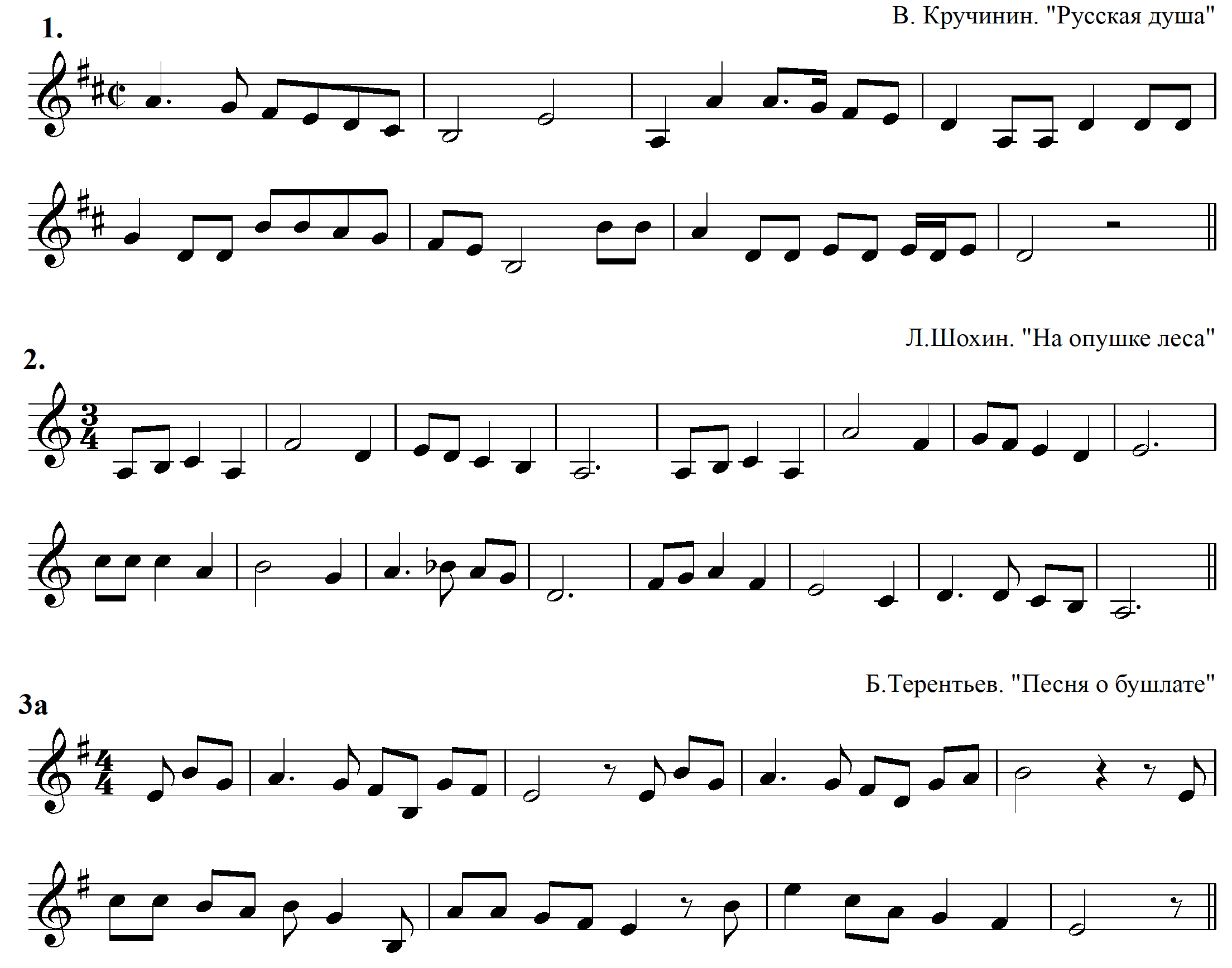 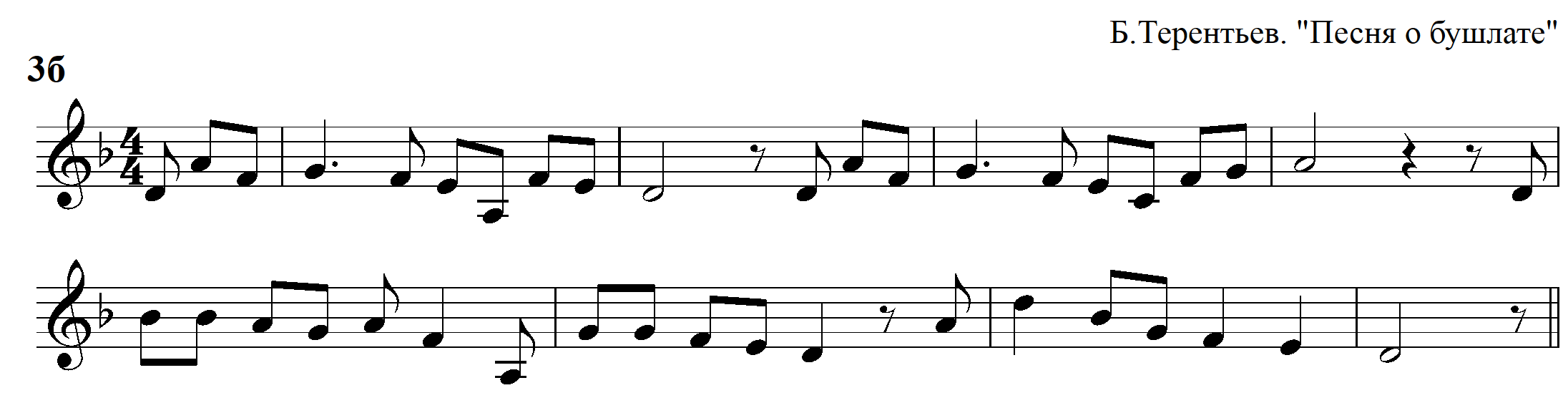 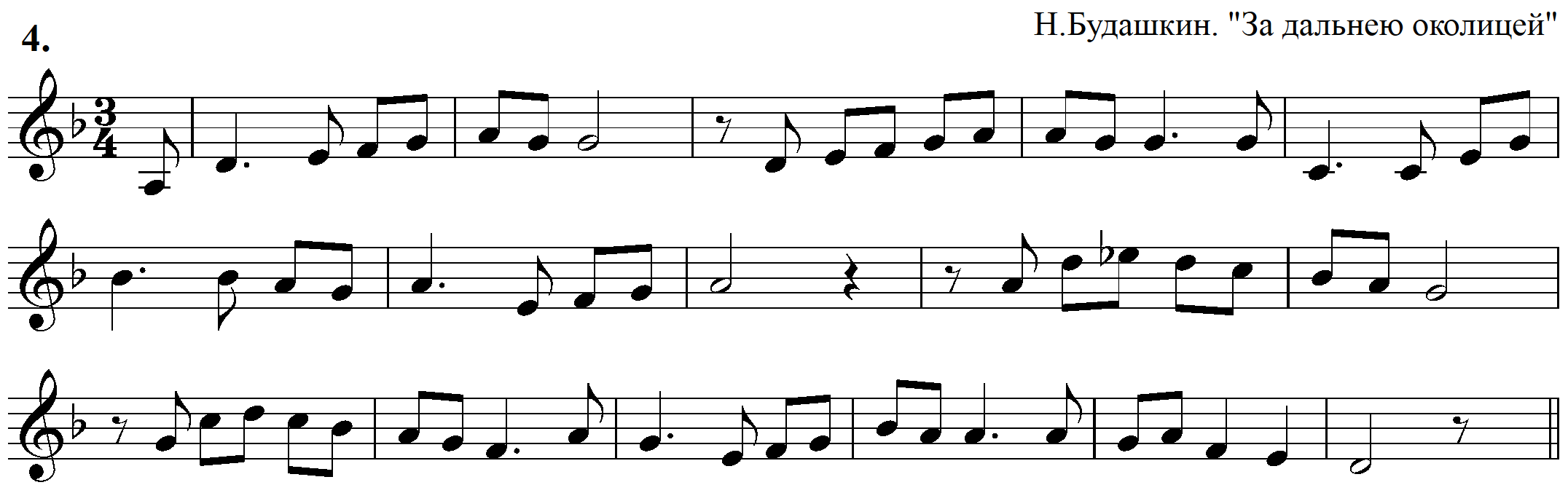 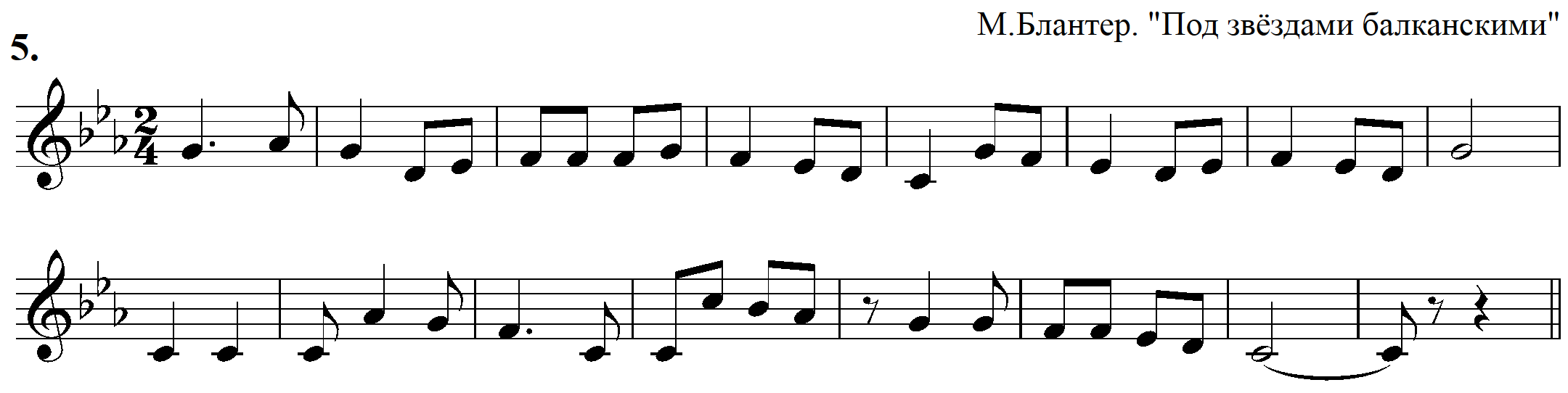 Подготовка к экзамену. Интонационные упражнения петь регулярно. ПЕНИЕ В ТОНАЛЬНОСТИ                                       ПЕНИЕ ОТ ЗВУКАЗадания прислать не обязательно. ПреподавательЮшкова Елена ВалентиновнаУчебная дисциплинаСольфеджиоСпециальность53.02.04 Вокальное искусство     Курс 1Дата занятия23.04.2020Тема Мелодии ПобедыступениинтервалыаккордыB,  DI  VI  V  VII  II  Iч.5   б.3   ув.4   м.6 I      IV    IV      III   T6   S    D64   Т6  B,  DIII  IV  II  V  VII  Iч.5  ч.4    ув.4   м.6   I     II      IV     III         Т  S64   D6   D7  Tc,  dI VII  I  VI  V  III #VII  Iм.6   ум.7    ум.5   м.3 I    #VII     #VII      It6  D64   t6   s64    tc,  dIII V  IV II  III #VII  Iч.8   м.7    ум.5   м.3I       I        II      IIIt6  D64   t6   s64  УмVII7  tвверх от звуков  h,  cвверх от звуков  d, eвниз от звуков  h,  dч.5,  б.6,  Б64,  Б6м.2,  ч.4,  Б6,  М64м.2,  ч.4,  Б6,  М64ч.4,  м.2,  М6 ,  М53  б.3,  м.2,  Б64,  М6м.3,  б.6 , Б6,  Б53м.3,  б.6 ,  М53,  Б6ч.5,  м.7,  Б6 ,  Б64б.3,  м.2,  Б64,  М6ч.4,   м.7,   М6 ,  М64ч.5,  б.7,  М6,  М64ч.4,   м.7,   М6 ,  М64ч.5,  м.2,  М6 ,  М64  м.3,  б.6 , Б6,  Б53ч.5,  м.2,  М6 ,  М64  